檔　　號: . 	保存年限:. . . . . 	彰化縣政府 函. . . 	地址：50001彰化市中山路2段416號. . 	承辦人：黃惠榆. . 	電話：7531822. . 	電子信箱：aware0906@email.chcg.gov.. 	tw. . . . 受文者：彰化縣溪州鄉溪州國民小學. . . . 	發文日期：中華民國108年12月16日. 	發文字號：府教學字第1080444574號. . 	速別：普通件. . 	密等及解密條件或保密期限：. 裝 	附件：招生簡章(共1個電子檔) (0444574A00_ATTCH1.pdf). . . 主旨：轉知本縣鹿江國際中小學109學年度七年級新生招生簡. . . . 	章，惠請貴校協助轉知及宣導，請查照。. . . 說明： . 	一、旨揭簡章業經本府108年12月9日府教學字第1080434161號. . . . . 訂 	函核備在案。. . . 	二、惠請貴校協助公告於學校網頁，並請六年級級任老師轉知 . 	學生及家長，確保有意報名學生掌握時程，維護升學權. . . . . . 	益，相關資訊請見https://reurl.cc/zyEp5y。. . . . 	三、檢附招生簡章乙份。. . 線 . 	正本：本縣各國民小學、彰化縣民權華德福實驗國民中小學、彰化縣立原斗國民中小. 	學、彰化縣立信義國民中小學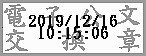 . . 	副本：本府教育處. . . . . 本案依分層負責規定授權主管處長決行. . . . . . . . . . . . . . . . 	教務處■■■■■■■■■■■■■收文:108/12/16. . 第 1 頁，共 1 頁	1080003962	有附件■■■■■■■